COLD COLOUR                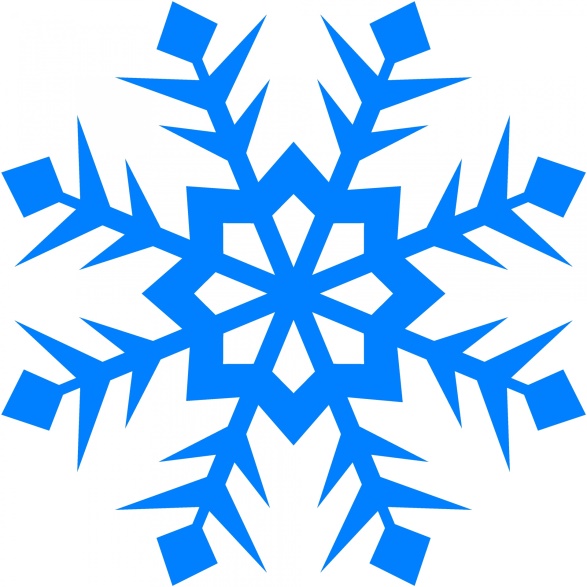 WARM COLOUR    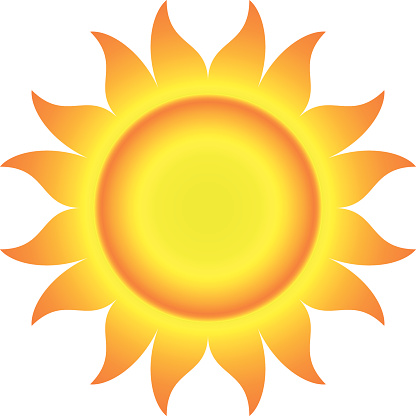 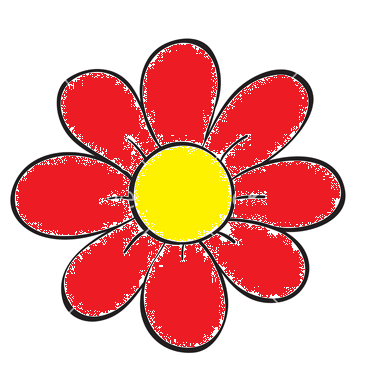 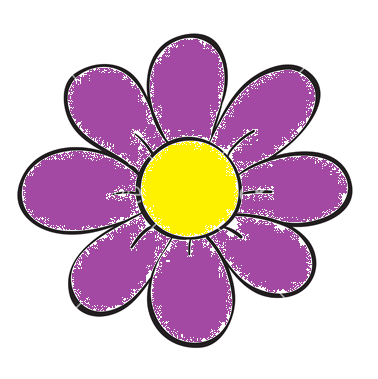 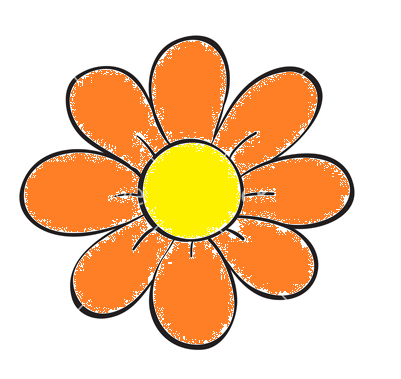 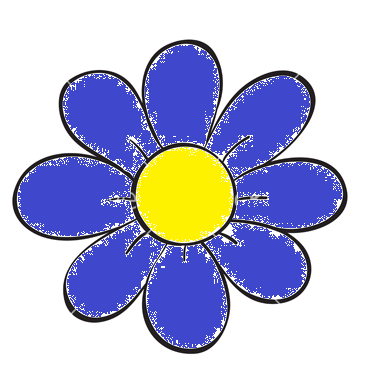 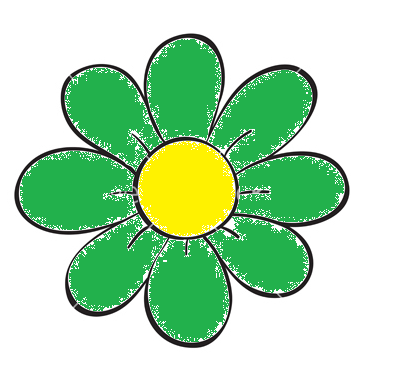 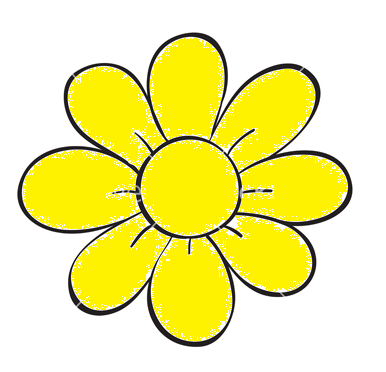 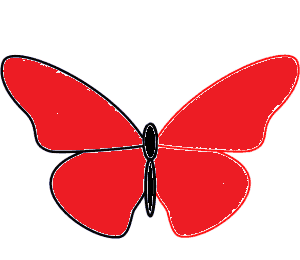 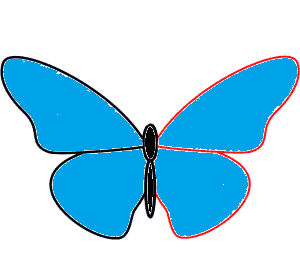 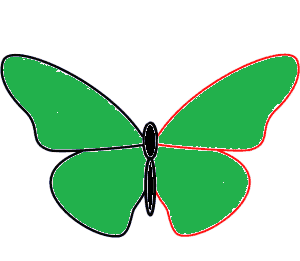 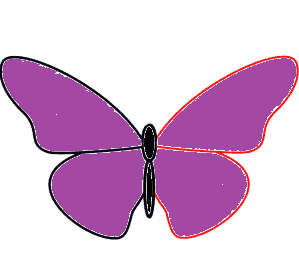 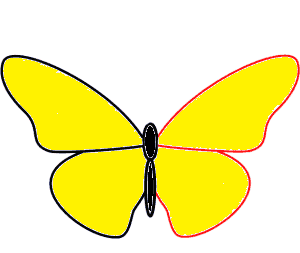 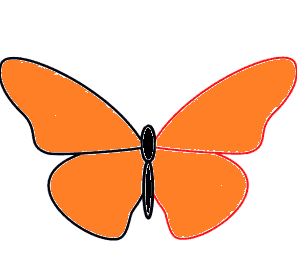 DEVELOPING ENGLISH THROUGH ART ORIENTED ACTIVITIES        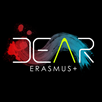 DEVELOPING ENGLISH THROUGH ART ORIENTED ACTIVITIES        PRIMARY SCHOOL BELTINCI, SLOVENIATEACHER: MIHAELA JANCPRIMARY SCHOOL BELTINCI, SLOVENIATEACHER: MIHAELA JANClesson plan: SENSESresources:  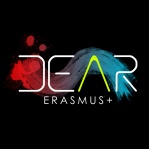 level:  elementarylesson number:  1Age of students:    6UNIT: SENSESSUBUNIT: WARM AND COLD COLOURSGENERAL GOALS: Students learn about warm and cold colours.GENERAL GOALS: Students learn about warm and cold colours.VOCABULARY covered during the lesson:Warm colours (red, orange, yellow…), cold colours (blue, green, black, purple…)VOCABULARY covered during the lesson:Warm colours (red, orange, yellow…), cold colours (blue, green, black, purple…)REQUIRED PRE KNOWLEDGE:General vocabulary for colours ( red, blue, yellow, purple, green, orange ). Counting to 10 in English. REQUIRED PRE KNOWLEDGE:General vocabulary for colours ( red, blue, yellow, purple, green, orange ). Counting to 10 in English. SPECIFIC OBJECTIVES (specify skills / information that will be learned):learn  new words warm and coldspeak about temperatures in the paintingsSPECIFIC OBJECTIVES (specify skills / information that will be learned):learn  new words warm and coldspeak about temperatures in the paintingsMATERIALS NEEDED:IWB + projectorcomputerflowers and butterflies in warm (yellow, orange, red)  and cold colours (blue, green, purple) (see below)cards with colours (see below)green backgroundOTER MATERIALS NEEDED: Powerpoint presentation WARM AND COLD COLOURSTEACHERSTUDENTLEAD INStudents use the pictures / interactive colour spinner to revise the vocabulary for colours. http://www.y8.com/games/color_spinWARM/COLD COLOURSThe teacher launches the Powerpoint WARM and COLD colours and asks questions. Checks the answers.The teacher shows students drawings and asks what is the difference.On the board write / paste the headings: warm / cold colours. Students are given cards with colours. The teacher briefly presents the artists and the works of art: L. Afremov: Alley by the lake ,In the warm fog, V. Gogh: Sunflower,  The Starry Night, END PRODUCT : Students are given butterflies and flowers in warm and cold tones. On the floor place a green piece of paper or some green fabric – to represent the grass. Divide the background in two parts – one for warm one for cold tones. Students place the cards in the correct part.Additional extra: Give the students instructions for example. The red butterfly on the yellow flower. CLOSURE: students describe the work of art they created. HOMEWORK: Draw a goldfish in an ocean.Students say the names of the colours they see. Possible activity: each student is given a card with a colour. When the teacher says start, they start exchanging cards. When the teacher says stop they stop, make a line and report about the colour they are holding.The students say, how they feel watching the pictures  (warm / cold)Students say which colours had been used.Students put the colour under the proper heading. Then they say which colours are cold and which are warm.Students use the new vocabulary to name the colours in the paintings.Students follow the instructions and place the flowers and the butterflies in the correct place.A work of art in warm and cold tones.Students say on which side are the flowers and butterflies in cold and on which in warm colours. They name the cold / warm colours. They count the flowers / butterflies.  